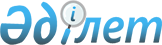 Алматы облысы Ескелді ауданының аумағындағы Қазақстан Республикасы Қорғаныс министрлігі жерінің бір бөлігін алып қою туралыҚазақстан Республикасы Үкіметінің 2014 жылғы 16 сәуірдегі № 360 қаулысы

      2003 жылғы 20 маусымдағы Қазақстан Республикасы Жер кодексінің 13, 84 және 89-баптарына сәйкес Қазақстан Республикасының Үкіметі ҚАУЛЫ ЕТЕДІ:



      1. Осы қаулыға қосымшаға сәйкес Қазақстан Республикасы Қорғаныс министрлігінің «Талдықорған аудандық пайдалану бөлімі» республикалық мемлекеттік мекемесінен тұрақты жер пайдалану құқығындағы жалпы алаңы 1,4121 гектар жер учаскесі алып қойылсын.



      2. Алматы облысының әкімі заңнамада белгіленген тәртіппен осы қаулының 1-тармағында көрсетілген жер учаскелерін аэронавигация объектілерін салу үшін Қазақстан Республикасы Көлік және коммуникация министрлігінің «Қазаэронавигация» шаруашылық жүргізу құқығындағы республикалық мемлекеттік кәсіпорнына беруді қамтамасыз етсін.



      3. Осы қаулы қол қойылған күнінен бастап қолданысқа енгізіледі.      Қазақстан Республикасының

      Премьер-Министрі                                 К.Мәсімов

Қазақстан Республикасы 

Үкіметінің      

2014 жылғы 16 сәуірдегі

№ 360 қаулысына    

қосымша         

Қазақстан Республикасы Қорғаныс министрлігінен алынып қойылатын

жер учаскелерінің экспликациясы
					© 2012. Қазақстан Республикасы Әділет министрлігінің «Қазақстан Республикасының Заңнама және құқықтық ақпарат институты» ШЖҚ РМК
				Жер пайдаланушының атауыЖер учаскелерінің орналасқан жеріЖалпы алаңы, гаоның ішіндеоның ішіндеЖер пайдаланушының атауыЖер учаскелерінің орналасқан жеріЖалпы алаңы, гаауыл шаруашылығы алқаптарыөзге де алқаптарҚазақстан Республикасы Қорғаныс министрлігінің «Талдықорған аудандық пайдалану бөлімі» РММАлматы облысы Ескелді ауданы1,4121-1,4121